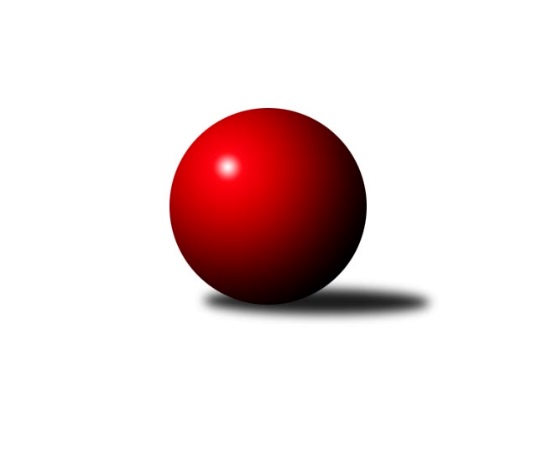 Č.20Ročník 2023/2024	16.7.2024 Okresní přebor Ostrava 2023/2024Statistika 20. kolaTabulka družstev:		družstvo	záp	výh	rem	proh	skore	sety	průměr	body	plné	dorážka	chyby	1.	SKK Ostrava B	20	15	1	4	101.5 : 58.5 	(143.0 : 97.0)	2360	31	1691	669	57.3	2.	TJ Sokol Bohumín D	20	12	1	7	95.5 : 64.5 	(131.5 : 108.5)	2366	25	1683	684	60.2	3.	TJ Sokol Bohumín E	20	11	0	9	80.5 : 79.5 	(123.0 : 117.0)	2344	22	1658	686	54.2	4.	TJ Unie Hlubina C	20	8	2	10	79.5 : 80.5 	(121.0 : 119.0)	2387	18	1684	703	60.6	.	o udržení					 	()						5.	SKK Ostrava C	20	13	0	7	89.5 : 70.5 	(126.0 : 114.0)	2361	26	1668	692	61.6	6.	TJ VOKD Poruba C	20	8	2	10	73.5 : 86.5 	(125.0 : 115.0)	2298	18	1667	631	68.9	7.	TJ Michálkovice  B	20	7	1	12	72.0 : 88.0 	(100.0 : 140.0)	2265	15	1623	642	67.8	8.	TJ Unie Hlubina ˝D˝	20	2	1	17	48.0 : 112.0 	(90.5 : 149.5)	2189	5	1589	600	81Tabulka doma:		družstvo	záp	výh	rem	proh	skore	sety	průměr	body	maximum	minimum	1.	SKK Ostrava B	10	10	0	0	60.5 : 19.5 	(82.0 : 38.0)	2303	20	2401	2220	2.	TJ Sokol Bohumín D	10	8	1	1	55.5 : 24.5 	(72.0 : 48.0)	2423	17	2594	2315	3.	TJ Sokol Bohumín E	10	8	0	2	51.0 : 29.0 	(70.0 : 50.0)	2480	16	2590	2389	4.	TJ Unie Hlubina C	10	6	1	3	47.0 : 33.0 	(68.0 : 52.0)	2541	13	2653	2350	.	o udržení					 	()					5.	SKK Ostrava C	10	9	0	1	52.0 : 28.0 	(63.0 : 57.0)	2269	18	2349	2188	6.	TJ VOKD Poruba C	10	7	0	3	48.5 : 31.5 	(72.5 : 47.5)	2328	14	2426	2230	7.	TJ Michálkovice  B	10	6	1	3	47.0 : 33.0 	(57.5 : 62.5)	2297	13	2412	2207	8.	TJ Unie Hlubina ˝D˝	10	2	1	7	34.0 : 46.0 	(51.5 : 68.5)	2394	5	2533	2267Tabulka venku:		družstvo	záp	výh	rem	proh	skore	sety	průměr	body	maximum	minimum	1.	SKK Ostrava B	10	5	1	4	41.0 : 39.0 	(61.0 : 59.0)	2367	11	2611	2268	2.	TJ Sokol Bohumín D	10	4	0	6	40.0 : 40.0 	(59.5 : 60.5)	2374	8	2651	2154	3.	TJ Sokol Bohumín E	10	3	0	7	29.5 : 50.5 	(53.0 : 67.0)	2344	6	2505	2050	4.	TJ Unie Hlubina C	10	2	1	7	32.5 : 47.5 	(53.0 : 67.0)	2384	5	2522	2081	.	o udržení					 	()					5.	SKK Ostrava C	10	4	0	6	37.5 : 42.5 	(63.0 : 57.0)	2350	8	2584	2194	6.	TJ VOKD Poruba C	10	1	2	7	25.0 : 55.0 	(52.5 : 67.5)	2290	4	2441	2135	7.	TJ Michálkovice  B	10	1	0	9	25.0 : 55.0 	(42.5 : 77.5)	2257	2	2421	2098	8.	TJ Unie Hlubina ˝D˝	10	0	0	10	14.0 : 66.0 	(39.0 : 81.0)	2193	0	2413	1924Tabulka podzimní části:		družstvo	záp	výh	rem	proh	skore	sety	průměr	body	doma	venku	1.	TJ Unie Hlubina C	10	7	1	2	52.0 : 28.0 	(72.5 : 47.5)	2445	15 	5 	0 	0 	2 	1 	2	2.	TJ Sokol Bohumín D	10	7	0	3	50.0 : 30.0 	(66.0 : 54.0)	2382	14 	4 	0 	1 	3 	0 	2	3.	SKK Ostrava B	10	7	0	3	49.0 : 31.0 	(68.0 : 52.0)	2377	14 	5 	0 	0 	2 	0 	3	4.	TJ Sokol Bohumín E	10	5	0	5	39.0 : 41.0 	(58.0 : 62.0)	2357	10 	3 	0 	2 	2 	0 	3	.	o udržení					 	()		 	 	 	 	 	 		5.	SKK Ostrava C	10	6	0	4	42.0 : 38.0 	(59.5 : 60.5)	2379	12 	4 	0 	1 	2 	0 	3	6.	TJ Michálkovice  B	10	4	1	5	37.0 : 43.0 	(53.0 : 67.0)	2309	9 	4 	1 	0 	0 	0 	5	7.	TJ VOKD Poruba C	10	2	1	7	30.0 : 50.0 	(59.5 : 60.5)	2279	5 	2 	0 	3 	0 	1 	4	8.	TJ Unie Hlubina ˝D˝	10	0	1	9	21.0 : 59.0 	(43.5 : 76.5)	2193	1 	0 	1 	4 	0 	0 	5Tabulka jarní části:		družstvo	záp	výh	rem	proh	skore	sety	průměr	body	doma	venku	1.	SKK Ostrava B	10	8	1	1	52.5 : 27.5 	(75.0 : 45.0)	2376	17 	5 	0 	0 	3 	1 	1 	2.	TJ Sokol Bohumín E	10	6	0	4	41.5 : 38.5 	(65.0 : 55.0)	2337	12 	5 	0 	0 	1 	0 	4 	3.	TJ Sokol Bohumín D	10	5	1	4	45.5 : 34.5 	(65.5 : 54.5)	2357	11 	4 	1 	0 	1 	0 	4 	4.	TJ Unie Hlubina C	10	1	1	8	27.5 : 52.5 	(48.5 : 71.5)	2363	3 	1 	1 	3 	0 	0 	5 	.	o udržení					 	()		 	 	 	 	 	 	 	5.	SKK Ostrava C	10	7	0	3	47.5 : 32.5 	(66.5 : 53.5)	2341	14 	5 	0 	0 	2 	0 	3 	6.	TJ VOKD Poruba C	10	6	1	3	43.5 : 36.5 	(65.5 : 54.5)	2310	13 	5 	0 	0 	1 	1 	3 	7.	TJ Michálkovice  B	10	3	0	7	35.0 : 45.0 	(47.0 : 73.0)	2242	6 	2 	0 	3 	1 	0 	4 	8.	TJ Unie Hlubina ˝D˝	10	2	0	8	27.0 : 53.0 	(47.0 : 73.0)	2181	4 	2 	0 	3 	0 	0 	5 Zisk bodů pro družstvo:		jméno hráče	družstvo	body	zápasy	v %	dílčí body	sety	v %	1.	Lukáš Modlitba 	TJ Sokol Bohumín E 	19.5	/	20	(98%)	38	/	40	(95%)	2.	Jiří Koloděj 	SKK Ostrava B 	16	/	20	(80%)	32	/	40	(80%)	3.	Martin Futerko 	SKK Ostrava C 	15	/	16	(94%)	28	/	32	(88%)	4.	Lukáš Trojek 	TJ Unie Hlubina C 	14	/	20	(70%)	27	/	40	(68%)	5.	Lucie Stočesová 	TJ Sokol Bohumín D 	13	/	17	(76%)	22.5	/	34	(66%)	6.	Hana Zaškolná 	TJ Sokol Bohumín D 	12	/	17	(71%)	21.5	/	34	(63%)	7.	Zdeněk Kuna 	SKK Ostrava B 	12	/	18	(67%)	21	/	36	(58%)	8.	Libor Pšenica 	TJ Michálkovice  B 	12	/	20	(60%)	24	/	40	(60%)	9.	Jakub Kožík 	SKK Ostrava C 	12	/	20	(60%)	23.5	/	40	(59%)	10.	Karel Lomozník 	TJ Unie Hlubina C 	11.5	/	18	(64%)	22.5	/	36	(63%)	11.	Josef Jurášek 	TJ Michálkovice  B 	11	/	14	(79%)	16	/	28	(57%)	12.	Přemysl Janalík 	TJ VOKD Poruba C 	11	/	18	(61%)	21	/	36	(58%)	13.	Miroslava Ševčíková 	TJ Sokol Bohumín E 	11	/	18	(61%)	20	/	36	(56%)	14.	Roman Grüner 	TJ Unie Hlubina ˝D˝ 	11	/	18	(61%)	19.5	/	36	(54%)	15.	Jaroslav Čapek 	SKK Ostrava B 	11	/	19	(58%)	24	/	38	(63%)	16.	Jaroslav Hrabuška 	TJ VOKD Poruba C 	11	/	19	(58%)	22	/	38	(58%)	17.	Blažena Kolodějová 	SKK Ostrava B 	11	/	20	(55%)	21	/	40	(53%)	18.	Miroslav Koloděj 	SKK Ostrava B 	10.5	/	16	(66%)	24	/	32	(75%)	19.	Markéta Kohutková 	TJ Sokol Bohumín D 	10.5	/	18	(58%)	19	/	36	(53%)	20.	Lubomír Jančar 	TJ Unie Hlubina ˝D˝ 	10	/	15	(67%)	17	/	30	(57%)	21.	Radek Říman 	TJ Michálkovice  B 	10	/	17	(59%)	17	/	34	(50%)	22.	Jan Ščerba 	TJ Michálkovice  B 	9	/	10	(90%)	16	/	20	(80%)	23.	Miroslav Heczko 	SKK Ostrava C 	9	/	13	(69%)	14	/	26	(54%)	24.	Václav Kladiva 	TJ Sokol Bohumín D 	9	/	15	(60%)	15.5	/	30	(52%)	25.	Zdeněk Franek 	TJ Sokol Bohumín D 	9	/	17	(53%)	17	/	34	(50%)	26.	Roman Klímek 	TJ VOKD Poruba C 	9	/	18	(50%)	20	/	36	(56%)	27.	Hana Vlčková 	TJ Michálkovice  B 	8	/	12	(67%)	11.5	/	24	(48%)	28.	Dalibor Hamrozy 	TJ Sokol Bohumín E 	8	/	14	(57%)	14	/	28	(50%)	29.	Vojtěch Zaškolný 	TJ Sokol Bohumín D 	8	/	15	(53%)	17	/	30	(57%)	30.	Michaela Černá 	TJ Unie Hlubina ˝D˝ 	8	/	16	(50%)	17	/	32	(53%)	31.	Veronika Rybářová 	TJ Unie Hlubina C 	8	/	17	(47%)	19	/	34	(56%)	32.	Josef Hájek 	TJ Unie Hlubina C 	8	/	18	(44%)	15	/	36	(42%)	33.	Lubomír Richter 	TJ Sokol Bohumín E 	8	/	20	(40%)	18.5	/	40	(46%)	34.	Vojtěch Dančík 	TJ Unie Hlubina C 	7	/	11	(64%)	13	/	22	(59%)	35.	Miroslav Futerko 	SKK Ostrava C 	7	/	16	(44%)	15	/	32	(47%)	36.	Jiří Číž 	TJ VOKD Poruba C 	7	/	17	(41%)	20	/	34	(59%)	37.	Marian Mesároš 	TJ VOKD Poruba C 	7	/	19	(37%)	19	/	38	(50%)	38.	Rostislav Hrbáč 	SKK Ostrava B 	7	/	20	(35%)	16	/	40	(40%)	39.	Petr Holas 	SKK Ostrava C 	6	/	6	(100%)	12	/	12	(100%)	40.	Miroslav Futerko 	SKK Ostrava C 	6	/	17	(35%)	12.5	/	34	(37%)	41.	Helena Martinčáková 	TJ VOKD Poruba C 	5.5	/	15	(37%)	12	/	30	(40%)	42.	Michal Hejtmánek 	TJ Unie Hlubina C 	5	/	6	(83%)	9	/	12	(75%)	43.	Miroslav Paloc 	TJ Sokol Bohumín D 	5	/	12	(42%)	11	/	24	(46%)	44.	Janka Sliwková 	TJ Sokol Bohumín E 	5	/	19	(26%)	14	/	38	(37%)	45.	Jan Kožík 	SKK Ostrava C 	4.5	/	17	(26%)	12	/	34	(35%)	46.	Andrea Rojová 	TJ Sokol Bohumín E 	4	/	11	(36%)	8.5	/	22	(39%)	47.	Alena Koběrová 	TJ Unie Hlubina ˝D˝ 	4	/	19	(21%)	12	/	38	(32%)	48.	Tomáš Polášek 	SKK Ostrava B 	3	/	4	(75%)	4	/	8	(50%)	49.	Filip Országh 	TJ Unie Hlubina C 	3	/	6	(50%)	5	/	12	(42%)	50.	Evelína Martínková 	TJ Unie Hlubina ˝D˝ 	3	/	6	(50%)	5	/	12	(42%)	51.	Vlastimil Pacut 	TJ Sokol Bohumín D 	3	/	8	(38%)	7	/	16	(44%)	52.	Michal Borák 	TJ Michálkovice  B 	3	/	9	(33%)	6	/	18	(33%)	53.	Ondřej Valošek 	TJ Unie Hlubina ˝D˝ 	3	/	11	(27%)	7	/	22	(32%)	54.	Oldřich Stolařík 	SKK Ostrava C 	3	/	11	(27%)	6	/	22	(27%)	55.	Martin Ševčík 	TJ Sokol Bohumín E 	3	/	16	(19%)	9	/	32	(28%)	56.	Josef Paulus 	TJ Michálkovice  B 	2	/	3	(67%)	3	/	6	(50%)	57.	Jaroslav Kecskés 	TJ Unie Hlubina C 	2	/	3	(67%)	2	/	6	(33%)	58.	Jan Dřimal 	TJ Unie Hlubina ˝D˝ 	2	/	4	(50%)	2.5	/	8	(31%)	59.	Josef Kyjovský 	TJ Unie Hlubina ˝D˝ 	2	/	13	(15%)	5.5	/	26	(21%)	60.	František Tříska 	TJ Unie Hlubina C 	2	/	14	(14%)	7.5	/	28	(27%)	61.	Ondřej Kohutek 	TJ Sokol Bohumín D 	1	/	1	(100%)	1	/	2	(50%)	62.	Libor Radomský 	TJ VOKD Poruba C 	1	/	2	(50%)	3	/	4	(75%)	63.	Helena Hýžová 	TJ VOKD Poruba C 	1	/	2	(50%)	1.5	/	4	(38%)	64.	Antonín Chalcář 	TJ VOKD Poruba C 	1	/	2	(50%)	1.5	/	4	(38%)	65.	František Deingruber 	SKK Ostrava C 	1	/	2	(50%)	1	/	4	(25%)	66.	Ondřej Janalík 	TJ VOKD Poruba C 	1	/	7	(14%)	4	/	14	(29%)	67.	Libor Mendlík 	TJ Unie Hlubina ˝D˝ 	1	/	7	(14%)	3	/	14	(21%)	68.	Pavel Rybář 	TJ Unie Hlubina C 	1	/	7	(14%)	1	/	14	(7%)	69.	Roman Raška 	TJ Michálkovice  B 	1	/	16	(6%)	3	/	32	(9%)	70.	František Modlitba 	TJ Sokol Bohumín E 	0	/	2	(0%)	1	/	4	(25%)	71.	Antonín Pálka 	SKK Ostrava B 	0	/	3	(0%)	1	/	6	(17%)	72.	Adam Klištinec 	TJ Unie Hlubina ˝D˝ 	0	/	3	(0%)	0	/	6	(0%)	73.	Radomíra Kašková 	TJ Michálkovice  B 	0	/	5	(0%)	2	/	10	(20%)	74.	Oldřich Neuverth 	TJ Unie Hlubina ˝D˝ 	0	/	8	(0%)	2	/	16	(13%)	75.	Radek Hurník 	TJ Michálkovice  B 	0	/	11	(0%)	1	/	22	(5%)Průměry na kuželnách:		kuželna	průměr	plné	dorážka	chyby	výkon na hráče	1.	TJ Unie Hlubina, 1-2	2468	1748	719	65.8	(411.4)	2.	TJ Sokol Bohumín, 1-4	2414	1717	697	60.4	(402.5)	3.	TJ Michalkovice, 1-2	2286	1639	647	66.6	(381.2)	4.	TJ VOKD Poruba, 1-4	2275	1630	644	73.7	(379.2)	5.	SKK Ostrava, 1-2	2242	1597	644	59.5	(373.7)Nejlepší výkony na kuželnách:TJ Unie Hlubina, 1-2TJ Unie Hlubina C	2653	16. kolo	Karel Lomozník 	TJ Unie Hlubina C	503	18. koloTJ Sokol Bohumín D	2651	7. kolo	Michal Hejtmánek 	TJ Unie Hlubina C	488	2. koloTJ Unie Hlubina C	2634	6. kolo	Lukáš Trojek 	TJ Unie Hlubina C	485	16. koloTJ Unie Hlubina C	2620	5. kolo	Markéta Kohutková 	TJ Sokol Bohumín D	477	7. koloSKK Ostrava B	2611	15. kolo	Martin Futerko 	SKK Ostrava C	477	6. koloTJ Unie Hlubina C	2596	9. kolo	Lukáš Modlitba 	TJ Sokol Bohumín E	474	4. koloTJ Unie Hlubina C	2563	15. kolo	Karel Lomozník 	TJ Unie Hlubina C	473	16. koloTJ Unie Hlubina C	2544	1. kolo	Karel Lomozník 	TJ Unie Hlubina C	472	5. koloTJ Unie Hlubina ˝D˝	2533	19. kolo	Miroslava Ševčíková 	TJ Sokol Bohumín E	471	4. koloTJ Unie Hlubina C	2530	3. kolo	Michal Hejtmánek 	TJ Unie Hlubina C	470	6. koloTJ Sokol Bohumín, 1-4TJ Sokol Bohumín D	2594	15. kolo	Dalibor Hamrozy 	TJ Sokol Bohumín E	488	11. koloTJ Sokol Bohumín E	2590	11. kolo	Martin Futerko 	SKK Ostrava C	487	8. koloSKK Ostrava C	2584	8. kolo	Lukáš Modlitba 	TJ Sokol Bohumín E	476	13. koloTJ Sokol Bohumín E	2584	3. kolo	Lucie Stočesová 	TJ Sokol Bohumín D	475	15. koloTJ Sokol Bohumín D	2528	12. kolo	Lukáš Modlitba 	TJ Sokol Bohumín E	474	3. koloTJ Sokol Bohumín E	2505	15. kolo	Lukáš Modlitba 	TJ Sokol Bohumín E	473	9. koloTJ Sokol Bohumín E	2497	9. kolo	Pavel Rybář 	TJ Unie Hlubina C	471	20. koloTJ Sokol Bohumín D	2494	5. kolo	Andrea Rojová 	TJ Sokol Bohumín E	464	3. koloTJ Sokol Bohumín E	2488	19. kolo	Lukáš Modlitba 	TJ Sokol Bohumín E	460	12. koloTJ Sokol Bohumín D	2481	4. kolo	Jiří Koloděj 	SKK Ostrava B	458	18. koloTJ Michalkovice, 1-2TJ Michálkovice  B	2412	8. kolo	Michal Hejtmánek 	TJ Unie Hlubina C	447	8. koloTJ Unie Hlubina C	2410	8. kolo	Libor Pšenica 	TJ Michálkovice  B	442	5. koloTJ Michálkovice  B	2382	10. kolo	Martin Futerko 	SKK Ostrava C	439	2. koloSKK Ostrava C	2346	19. kolo	Lukáš Modlitba 	TJ Sokol Bohumín E	435	10. koloTJ Michálkovice  B	2337	2. kolo	Petr Holas 	SKK Ostrava C	429	19. koloTJ Michálkovice  B	2317	18. kolo	Dalibor Hamrozy 	TJ Sokol Bohumín E	428	10. koloSKK Ostrava B	2315	11. kolo	Hana Vlčková 	TJ Michálkovice  B	425	10. koloSKK Ostrava C	2311	2. kolo	Radek Říman 	TJ Michálkovice  B	424	2. koloTJ Michálkovice  B	2293	5. kolo	Hana Vlčková 	TJ Michálkovice  B	424	19. koloTJ Sokol Bohumín E	2285	10. kolo	Karel Lomozník 	TJ Unie Hlubina C	424	8. koloTJ VOKD Poruba, 1-4TJ VOKD Poruba C	2426	16. kolo	Marian Mesároš 	TJ VOKD Poruba C	469	16. koloTJ VOKD Poruba C	2404	4. kolo	Lukáš Trojek 	TJ Unie Hlubina C	458	4. koloTJ Unie Hlubina C	2402	4. kolo	Martin Futerko 	SKK Ostrava C	450	12. koloTJ Sokol Bohumín D	2396	9. kolo	Libor Pšenica 	TJ Michálkovice  B	446	15. koloTJ VOKD Poruba C	2378	14. kolo	Vojtěch Zaškolný 	TJ Sokol Bohumín D	442	9. koloTJ VOKD Poruba C	2349	9. kolo	Lukáš Modlitba 	TJ Sokol Bohumín E	441	6. koloTJ VOKD Poruba C	2337	15. kolo	Jiří Koloděj 	SKK Ostrava B	426	3. koloTJ VOKD Poruba C	2337	12. kolo	Marian Mesároš 	TJ VOKD Poruba C	424	15. koloSKK Ostrava C	2334	12. kolo	Jakub Kožík 	SKK Ostrava C	421	12. koloTJ VOKD Poruba C	2297	1. kolo	Roman Klímek 	TJ VOKD Poruba C	421	16. koloSKK Ostrava, 1-2SKK Ostrava B	2401	2. kolo	Jiří Koloděj 	SKK Ostrava B	452	8. koloSKK Ostrava B	2371	4. kolo	Martin Futerko 	SKK Ostrava C	449	1. koloSKK Ostrava C	2349	16. kolo	Petr Holas 	SKK Ostrava C	444	16. koloSKK Ostrava C	2344	5. kolo	Martin Futerko 	SKK Ostrava C	442	3. koloSKK Ostrava B	2343	7. kolo	Jan Ščerba 	TJ Michálkovice  B	437	4. koloSKK Ostrava B	2341	10. kolo	Miroslav Koloděj 	SKK Ostrava B	434	4. koloSKK Ostrava B	2338	8. kolo	Martin Futerko 	SKK Ostrava C	432	16. koloTJ Sokol Bohumín E	2317	2. kolo	Michaela Černá 	TJ Unie Hlubina ˝D˝	429	6. koloSKK Ostrava C	2305	9. kolo	Jiří Koloděj 	SKK Ostrava B	425	10. koloSKK Ostrava B	2294	14. kolo	Martin Futerko 	SKK Ostrava C	424	14. koloČetnost výsledků:	8.0 : 0.0	4x	7.5 : 0.5	1x	7.0 : 1.0	9x	6.5 : 1.5	1x	6.0 : 2.0	21x	5.0 : 3.0	19x	4.5 : 3.5	1x	4.0 : 4.0	4x	3.0 : 5.0	8x	2.0 : 6.0	9x	1.0 : 7.0	3x